Grand Canyon Synod Women 2019 Fall Retreat Registration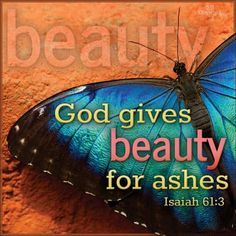 Retreat Theme: “Beauty from Ashes.”  Scripture Basis from Isaiah 61November 8-9, 2019Love of Christ Lutheran, 1525 N Power Rd, Mesa AZ 85205Last Name:  _________________________________________ First Name: _______________________________Email address (please print):_____________________________________________________________________Home address:  _______________________________________________________________________________City:  ____________________________________________________ State ________ Zip:  __________________Home Phone:  ____________________________________ Cell phone:___________________________________Church Name/City:_____________________________________________________________________________Lunch on Saturday is a boxed lunch from Wildflower Bread.  Lunch includes your choice of sandwich (see options below), kettle chips, a small fruit cup and a fresh-baked cookie.  Please choose your sandwich type from these available options:	____ Chicken Pesto & Feta			____Turkey Breast & Brie	____ Honey-Cured Ham & Swiss		____ Wildflower Almond Tuna	____ Roast Beef & Gorgonzola		____ Wildflower Chicken Salad	____ Roasted Sweet PotatoEvent Registration:  $45.00                 			  Spanish translation will be provided.    Make check or money order payable to Women of the ELCA-GCS.If you were a first-time attendee at our Phoenix GC Synod Women's Convention/Gathering in November 2018, include your $10 “first-timer” certificate with your registration and reduce your payment amount by $10.  We look forward to having you with us again!KEEP A COPY OF THIS SIDE OF THE FORM IF NEEDED.  MAIL THIS FORM AND YOUR PAYMENT TO OUR REGISTRAR:Debbie Romboletti, 1111 Heaton Ave, Henderson NV 89052Registration deadline is November 1.  All registrations and payment must be received on or before November 1No refunds after November 1 but registration is transferrable.  Notify Debbie of any changes:702-875-2013 or email Debbie at treas@grandcanyonwomen.orgADDITIONAL RETREAT INFORMATION FOR YOUR PLANNINGIn respect to our sisters with asthma and allergies, all our synod women’s events are now FRAGRANCE FREE.  We ask that you please do not wear perfume, cologne, scented hand or body lotion/essential oils at our events.Building on the theme of Beauty from Ashes, our goal is to create a Retreat experience where women will have an opportunity to respond to the scripture from Isaiah 61, feel renewed and be restored.  This event is for women of all ages and it’s being held in a church setting to allow more women the opportunity to attend.Preliminary Schedule of Events at Love of Christ Lutheran, Mesa AZ:Friday, November 8, 2019:6-7 pm:		Registration and receipt of in-kind gifts7:00 pm:		WelcomeKeynote Address:  Rev. Canon Debbie Royals, Vicar at St. Raphael in the Valley Episcopal/Lutheran congregation in Benson, AZ.  You can read more about Royals from this link:  https://straphael.azdiocese.org/news/parish_news.html			Instrumental Music			Reception followingSaturday, November 8, 2019:8:30-9:30 am		Coffee, Continental Breakfast, Conversation9:30 am:		Devotion:  Rev. Canon Deborah Royals			Phoenix Dream Center presentation, including receiving of in-kind gifts*			Break			Workshop Sessions12:00 pm:		Boxed lunch			Moving with Music and Prayer		Workshop Sessions3:30 pm:		Closing Worship with Communion, Rev. Canon Royals presidingOur workshop sessions will be repeated three times, allowing all women to rotate through all experiences.  We are planning sessions on Prayer, Nutrition from a Christian perspective, and Experiencing Meditation.Saturday Offering Emphasis will be split 50% to the Phoenix Dream Center and 50% to churchwide Women of the ELCA.   The Phoenix Dream Center is a non-profit that supports lives of at-risk youth and adults experiencing human trafficking, in addition to other programs.  Make check payable to Women of the ELCA-GCS.  Credit card opportunity will be available on-site at our Retreat if you wish to make your offering via credit card.*Our In-Kind donations requested by the Phoenix Dream Center to support their Human Trafficking services include the following, and they will appreciate your generosity:Walmart Gift Cards:  allows the recipients to shop and personally choose their own undergarmentsJournal Books:  recipients are required to journal as part of their recovery; having an aesthetic bound journal sends a message encouraging their recoveryCleaning Supplies:  the program needs items such as bleach, floor cleaner, shower scrub, toilet cleaner, Clorox wipes, etc.Photos of our Retreat events are part of the experience.  All registrants agree to have photos in which they appear published in our GC Synod Women’s newsletter or on our social media pages.